Nom: NewtonNom complet : Isaac NewtonNationalité : AngleterrePériode de temps :1642 à 1729Œuvre (livre):Philosophiae naturalis principia mathematicaDécouverte:Télescope à miroirLumière blanche est composé de tous les couleurs-gravitation universelle 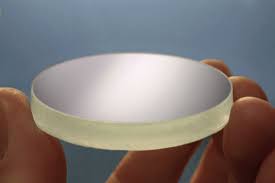 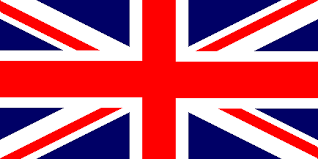 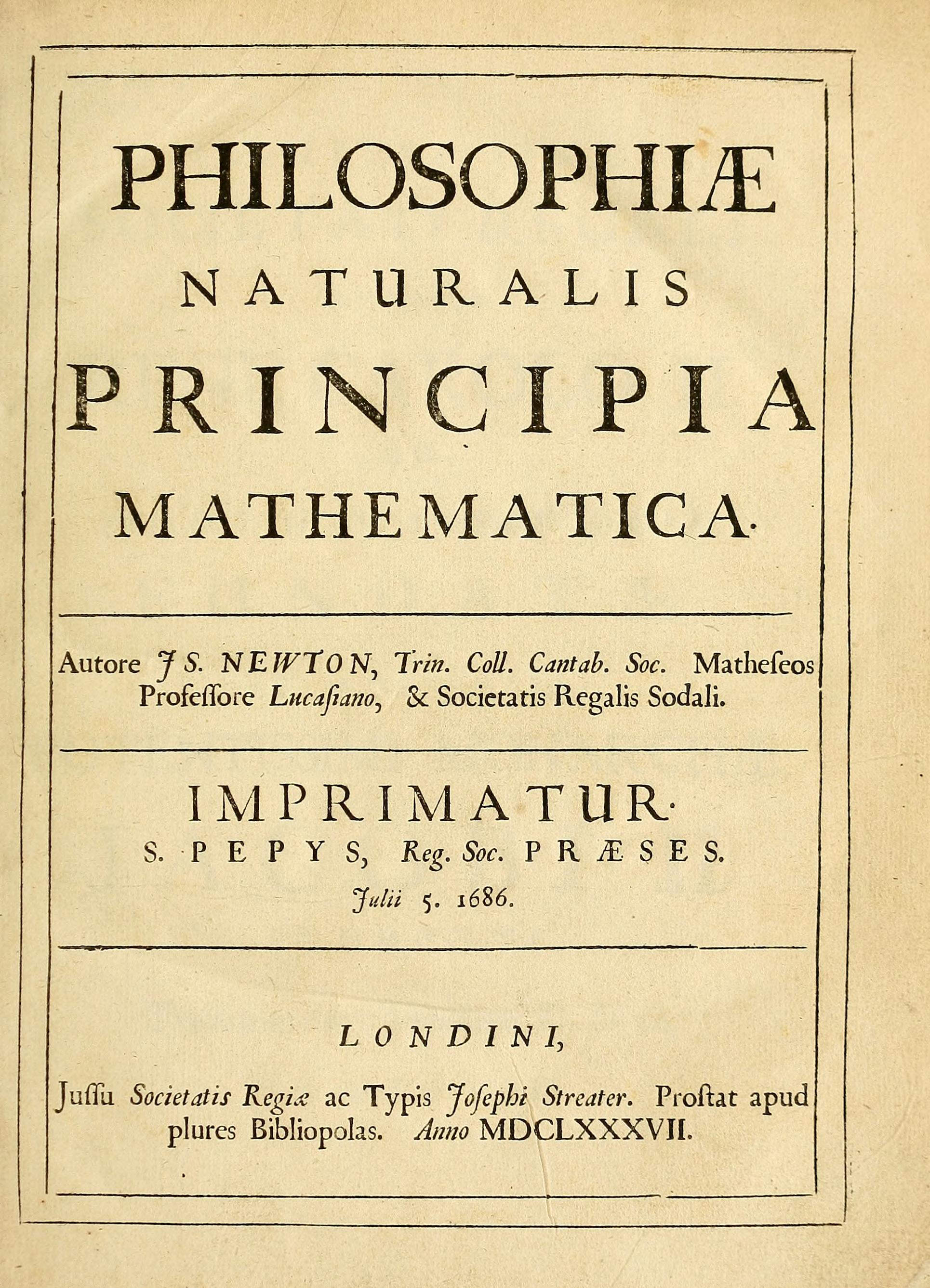 